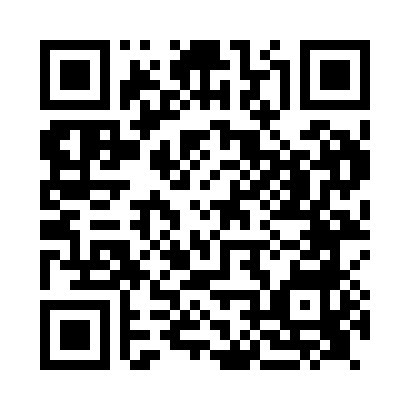 Prayer times for Crieff, Angus, UKMon 1 Jul 2024 - Wed 31 Jul 2024High Latitude Method: Angle Based RulePrayer Calculation Method: Islamic Society of North AmericaAsar Calculation Method: HanafiPrayer times provided by https://www.salahtimes.comDateDayFajrSunriseDhuhrAsrMaghribIsha1Mon2:554:311:197:0810:0711:432Tue2:564:321:207:0710:0611:433Wed2:564:331:207:0710:0611:434Thu2:574:341:207:0710:0511:425Fri2:584:351:207:0710:0411:426Sat2:584:361:207:0610:0311:427Sun2:594:381:207:0610:0311:418Mon3:004:391:217:0610:0211:419Tue3:004:401:217:0510:0111:4110Wed3:014:411:217:0510:0011:4011Thu3:024:431:217:049:5811:4012Fri3:024:441:217:049:5711:3913Sat3:034:461:217:039:5611:3814Sun3:044:471:217:039:5511:3815Mon3:054:491:217:029:5311:3716Tue3:064:501:217:019:5211:3717Wed3:064:521:227:019:5111:3618Thu3:074:531:227:009:4911:3519Fri3:084:551:226:599:4811:3420Sat3:094:571:226:589:4611:3421Sun3:104:581:226:579:4411:3322Mon3:115:001:226:569:4311:3223Tue3:125:021:226:569:4111:3124Wed3:135:041:226:559:3911:3025Thu3:135:051:226:549:3711:2926Fri3:145:071:226:539:3611:2927Sat3:155:091:226:529:3411:2828Sun3:165:111:226:509:3211:2729Mon3:175:131:226:499:3011:2630Tue3:185:151:226:489:2811:2531Wed3:195:161:226:479:2611:24